(dále jen „Smlouva“) uzavřená podle ustanovení § 2521 a násl. zákona č. 89/2012Sb., občanský zákoník, ve znění pozdějších předpisů (dále jen „Občanský zákoník“), mezi cestovní kanceláří USA na míru s.r.o., společností se sídlem na adrese Kafkova 341/12, Praha 6, IČO: 241 21 398, zapsané ve veřejném (obchodním) rejstříku vedeném Městským soudem v Praze, spis. zn. C 180470 (dále jen „Cestovní kancelář“) jako pořadatelem zájezdu a zákazníkem, tak jak je vymezen níže (dále jen jako „Zákazník“) (společně dále jen jako „Smluvní strany“).VYMEZENÍ ZÁJEZDUNázev zájezdu: New York – individuální zájezd	Termín: 16.03.2023 - 22.03.2023ZÁKAZNÍKCENA ZÁJEZDU (veškeré ceny jsou uvedeny včetně DPH)Celková cena: 941 261,- KčRozpad ceny: 887 760,- Kč za zájezd pro 24 žáků + 0,- Kč za zájezd pro pedagogický dozor (2 os.) + 20 580,- Kč cestovní pojištění pro 17 osob + 32 921,- Kč pojištění storna pro 17 osobČASOVÝ ROZVRH PLATEBBankovní spojení Cestovní kanceláře:	210997777/0600 (Moneta Money Bank)Odstupné(Ve smyslu ustanovení článku 6.2. Všeobecných obchodních podmínek Cestovní kanceláře) Při stornu zájezdu je sankce za zrušení:70 % z ceny zájezdu – storno více než 60 dní před odjezdem80 % z ceny zájezdu – storno 59–30 dní před odjezdem100 % z ceny zájezdu – storno méně než 29 dní před odjezdemV případě válečného konfliktu a s tím souvisejícím doporučením MZV necestovat do USA v termínu zájezdu se smluvní strany dohodly, že bude umožněn posun zájezdu na jiný termín, za stejných podmínek jako nyní, na dobu kdy potenciální nebezpečí pomine. CK si za tuto změnu nebude účtovat žádné sankce, ovšem pokud se zvýší vstupní ceny / náklady, tak je možné si účtovat rozdíl v ceně vstupních zdrojů (především cen letenek, ubytování, kurzu USD - tento rozdíl CK řádně podloží jako oprávněný).Nedílnou součástí této Smlouvy jsou přílohy Popis zájezdu (není-li uveden kód nabídky) a Všeobecné obchodní podmínky Cestovní kanceláře. Zákazník podpisem této Smlouvy stvrzuje, že Smlouvu převzal spolu s jejími všemi přílohami, seznámil se všemi podmínkami v nich uvedenými a bezvýhradně s nimi souhlasí. V případě, že Zákazník tuto Smlouvu uzavírá ve prospěch dalších osob, zavazuje se, že převezme všechny povinnosti z nich vyplývající i za tyto osoby. Tato Smlouva slouží jako potvrzení o zájezdu ve smyslu § 2525 a násl. Občanského zákoníku. Smlouva nabývá účinnosti okamžikem podpisu oběma Smluvními stranami této Smlouvy.Dne 14. 10. 2022Zákazník - zastupuje PhDr. Roman Liška, Ph.D.,ředitelZa Cestovní kancelář – Jan Berenda, jednatelZÁKAZNÍK UZAVÍRÁ TUTO SMLOUVU VE PROSPĚCH NÁSLEDUJÍCÍCH OSOB:PŘÍLOHYPOPIS ZÁJEZDUVŠEOBECNÉ OBCHODNÍ PODMÍNKY CESTOVNÍ KANCELÁŘENABÍDKA ZÁJEZDU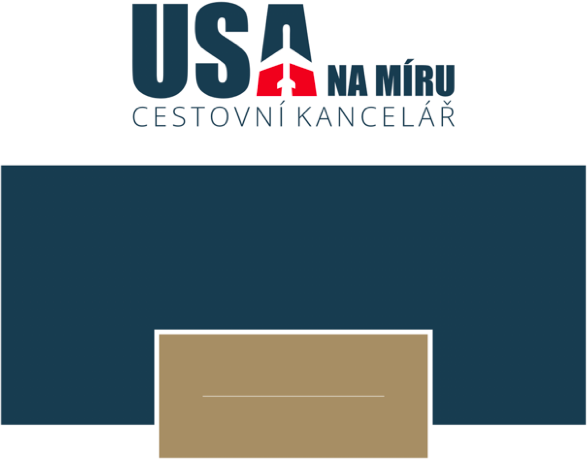 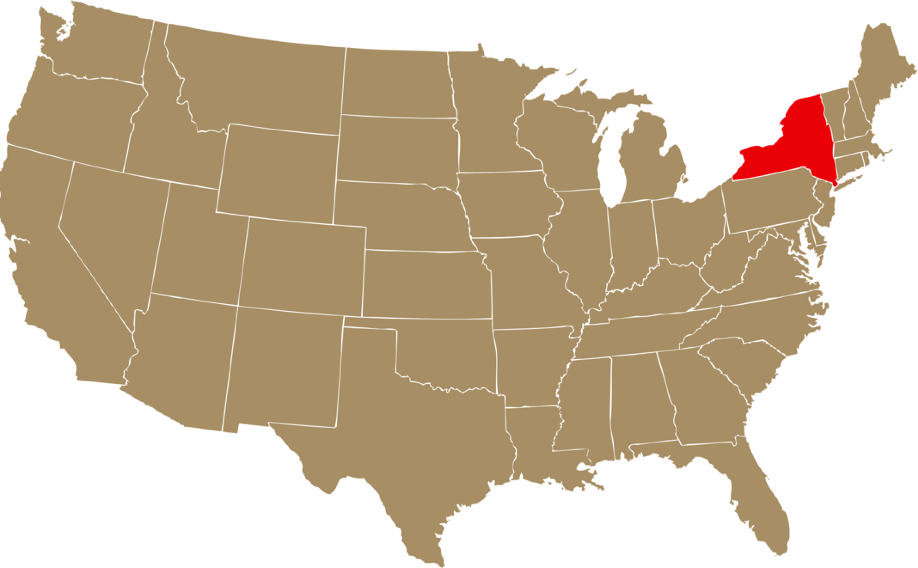 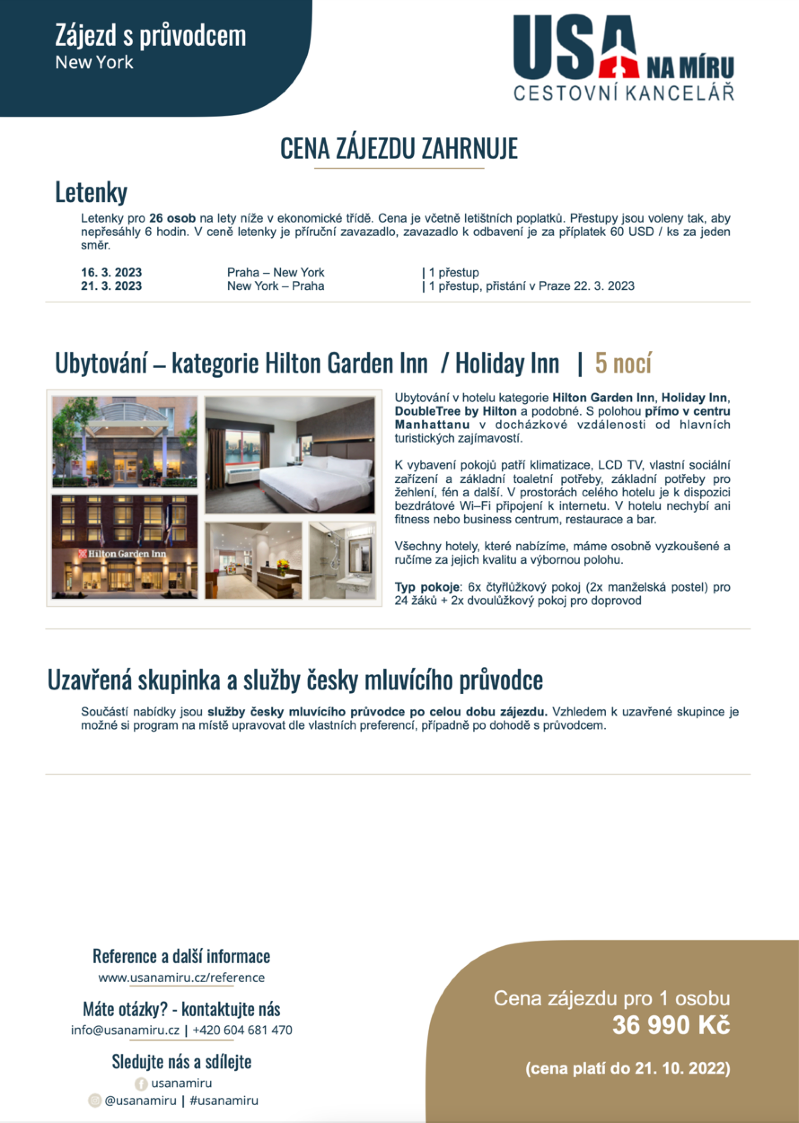 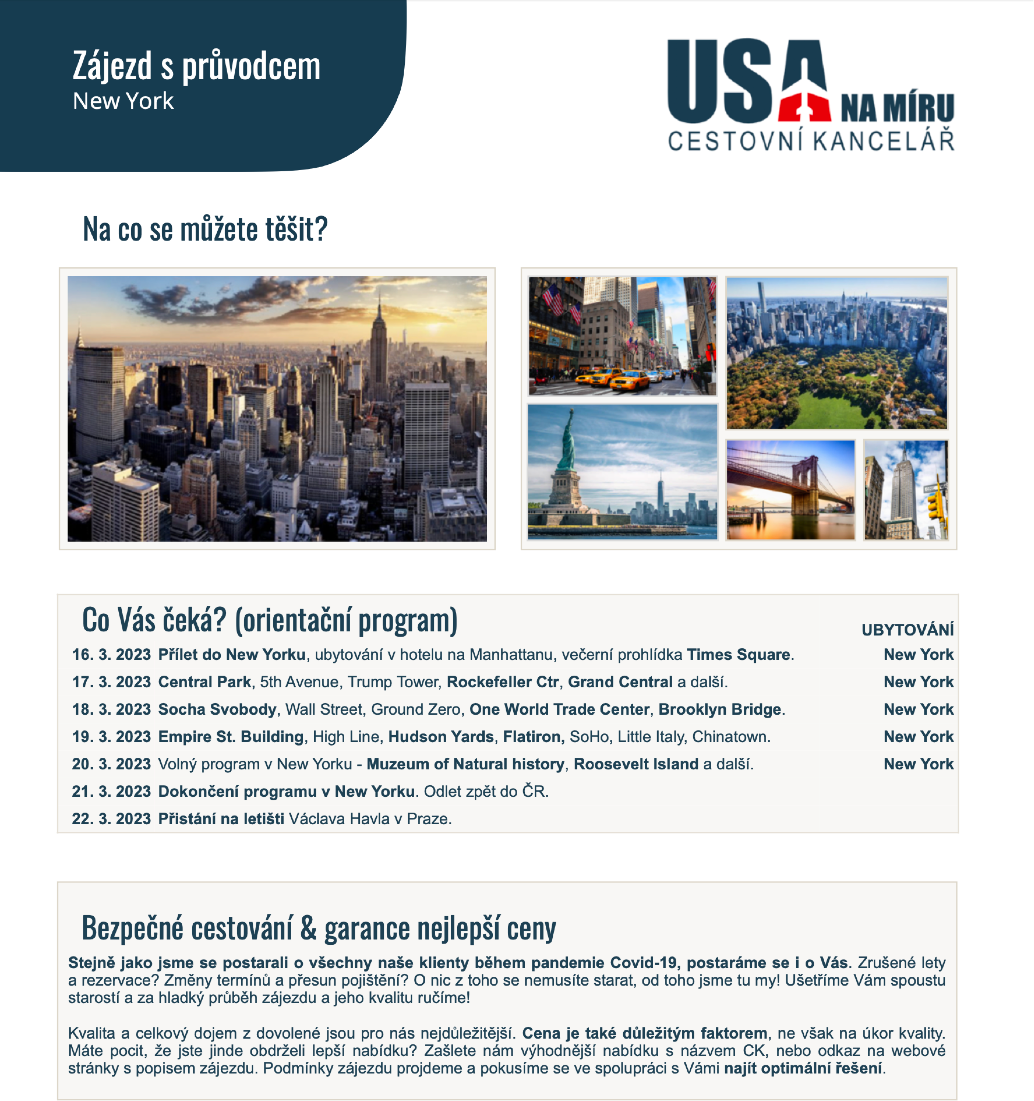 Výše zálohy:240 000 KčTermín:21. 10. 2022Forma úhrady:převodemVýše doplatku:701 261 KčTermín:31. 01. 2023Forma úhrady:převodemJméno a příjmení	Narozen(a)Cestovní pojištěníPojištění StornaNazarov Džalal	07.08.1996Single Trip Comfort s rozšířenímStorno 5%Begmannová Petra	29.10.1968Single Trip Comfort s rozšířenímStorno 5%Houštecký Adam	10.04.2007Single Trip Comfort s rozšířenímStorno 5%Kolín David	22.09.2005Single Trip Comfort s rozšířenímStorno 5%Dusová Natálie	27.04.2004Single Trip Comfort s rozšířenímStorno 5%Mikeš Štěpán	23.05.2007BEZ cestovního pojištěníBEZ pojištění stornaCitterbartová Lucie	18.05.2007BEZ cestovního pojištěníStorno 7%Soósová Anna Marie	08.04.2005BEZ cestovního pojištěníStorno 7%Koval Janis	03.12.2006Single Trip Comfort s rozšířenímStorno 5%Kolečková Emma	03.04.2006Single Trip Comfort s rozšířenímStorno 5%Vacíková Barbora	06.11.2004BEZ cestovního pojištěníBEZ pojištění stornaMarkusová Patricia Anna	07.11.2003Single Trip Comfort s rozšířenímStorno 5%Sklenářová Adéla	12.10.2003Single Trip Comfort s rozšířenímStorno 5%Průšová Mariana	06.12.2004BEZ cestovního pojištěníBEZ pojištění stornaKučerová Eliška	05.05.2004BEZ cestovního pojištěníBEZ pojištění stornaSýkorová Michaela	29.01.2007Single Trip Comfort s rozšířenímBEZ pojištění stornaVítková Barbora	06.07.2004Single Trip Comfort s rozšířenímStorno 5%Radová Kristýna	04.08.2004Single Trip Comfort s rozšířenímStorno 5%Jurečková Elena	08.11.2004BEZ cestovního pojištěníBEZ pojištění stornaBlažková Karolína	17.11.2004Single Trip Comfort s rozšířenímStorno 5%Tomiška Matyáš	21.04.2006BEZ cestovního pojištěníBEZ pojištění stornaVágner Svatopluk	17.07.2006Single Trip Comfort s rozšířenímStorno 5%Rybínová Nikola	27.06.2004Single Trip Comfort s rozšířenímStorno 5%Kužel Jakub	27.11.2006Single Trip Comfort s rozšířenímStorno 5%Burianová Eliška	12.03.2006Single Trip Comfort s rozšířenímBEZ pojištění stornaKučera Matěj	30.04.2004BEZ cestovního pojištěníBEZ pojištění stornaDOPRAVA: Letecky (Economy Class)DOPRAVA: Letecky (Economy Class)DOPRAVA: Letecky (Economy Class)DOPRAVA: Letecky (Economy Class)DOPRAVA: Letecky (Economy Class)DOPRAVA: Letecky (Economy Class)Odlet z:PrahyPřílet do:New YorkuDatum letu:16. 03. 2023Odlet z:New YorkuPřílet do:PrahyDatum letu:21. 03. 2023(Přílet 22.3.)